Publicado en  el 02/02/2016 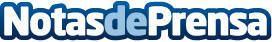 La Real Federación Española de Tenis prepara un nuevo curso de Tenis en Silla de RuedasEl curso tendrá lugar el 18 y el 19 de febrero en  Villanueva de la CañadaDatos de contacto:Nota de prensa publicada en: https://www.notasdeprensa.es/la-real-federacion-espanola-de-tenis-prepara_1 Categorias: Tenis Cursos http://www.notasdeprensa.es